5-6 July 2012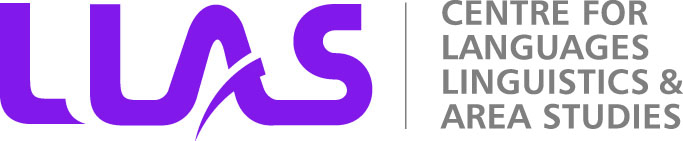 University of EdinburghJohn McIntyre Conference CentreLanguage Futures Languages in Higher Education conference 20126th edition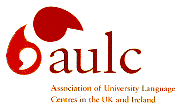 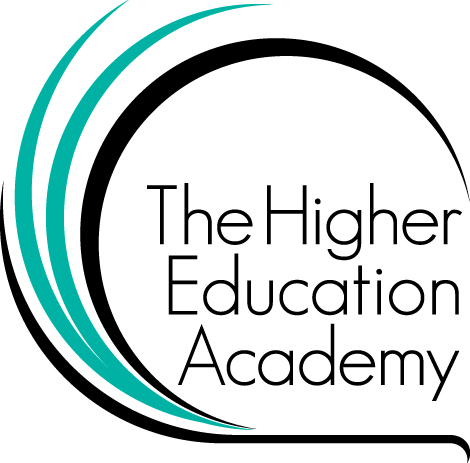 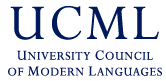       In partnership with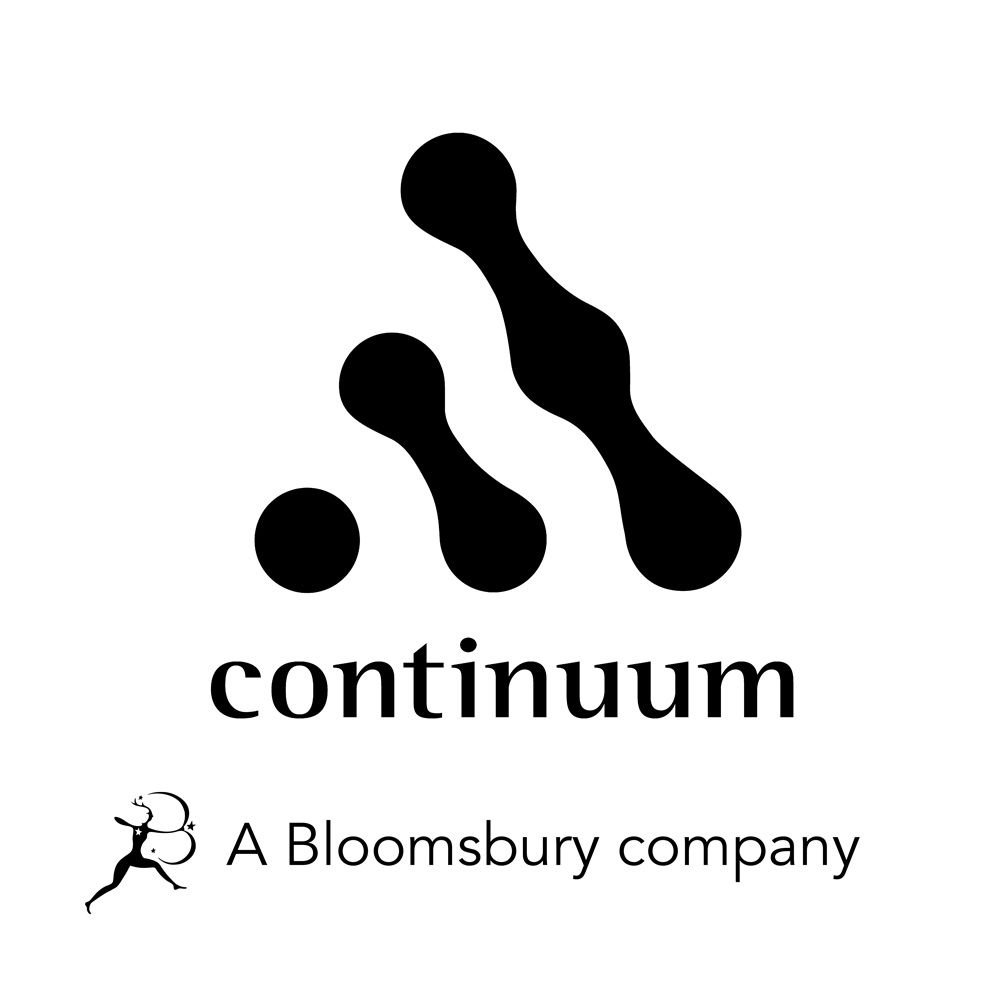 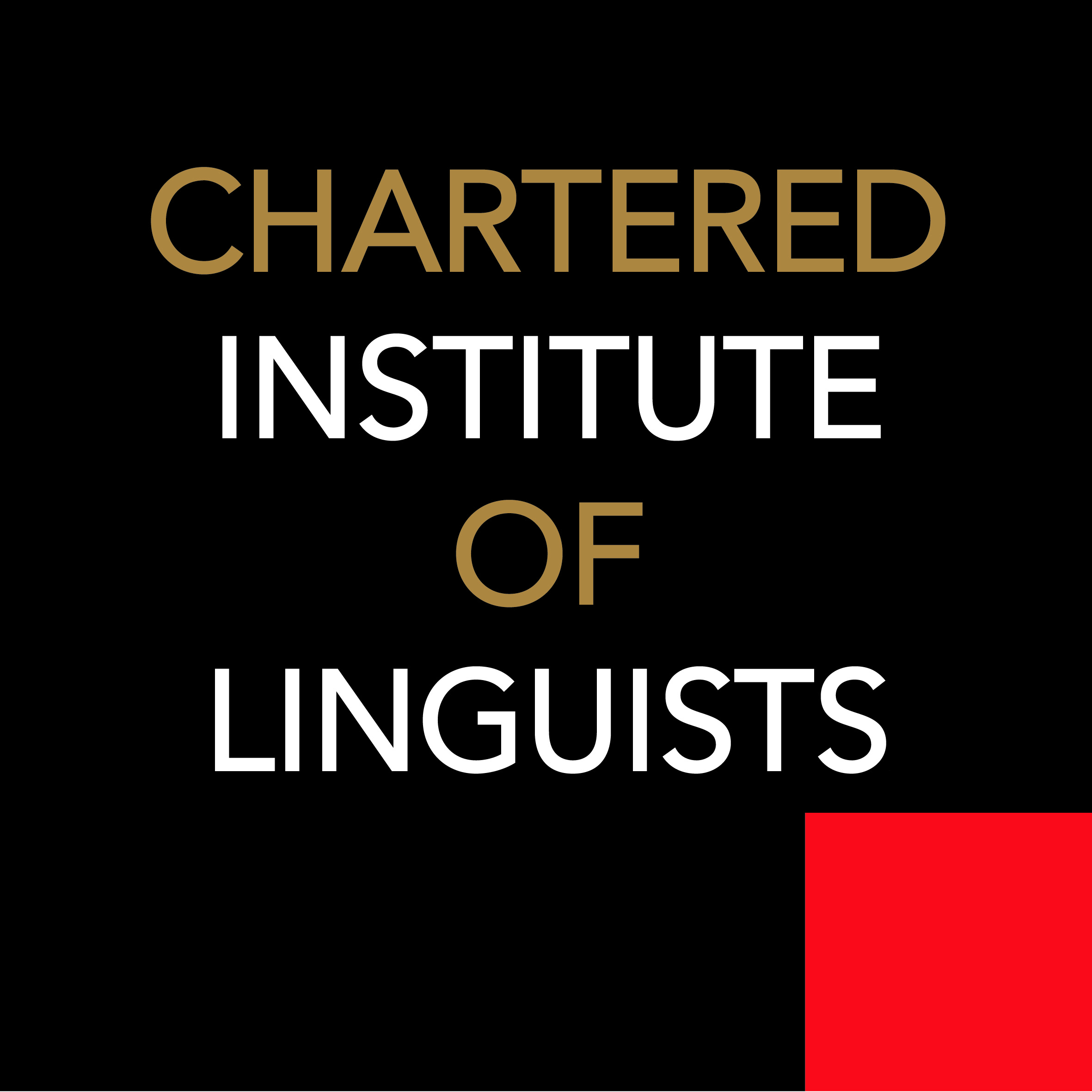 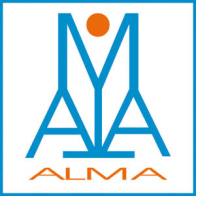 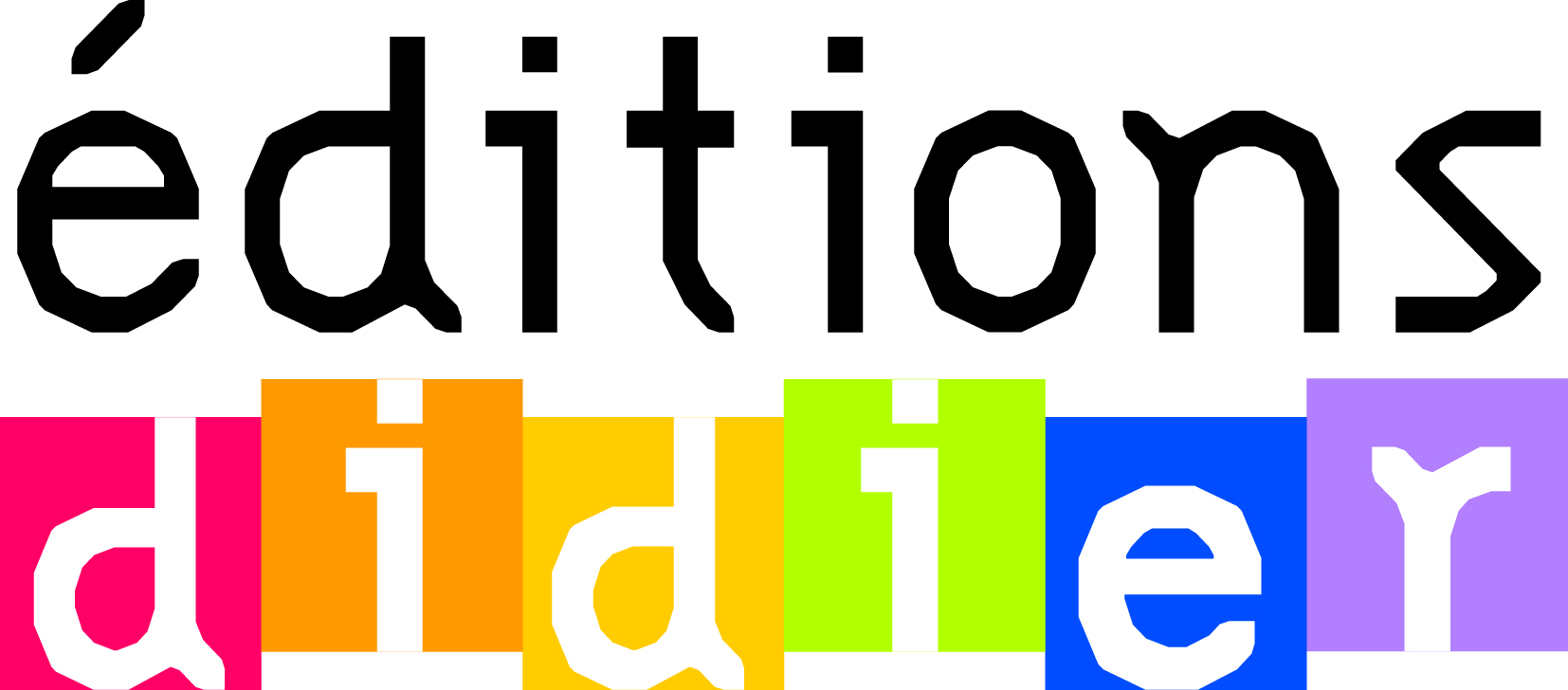 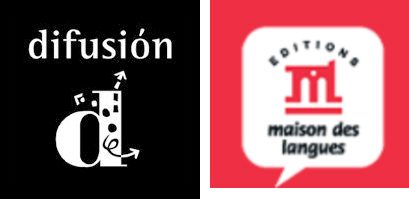 Supported by 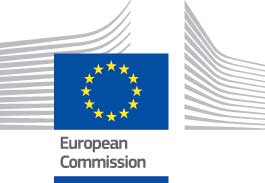 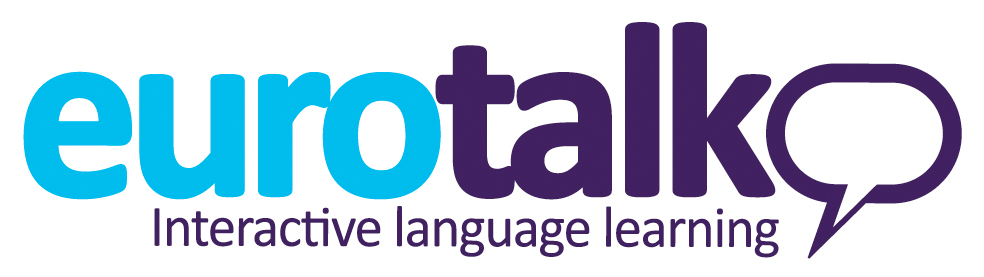 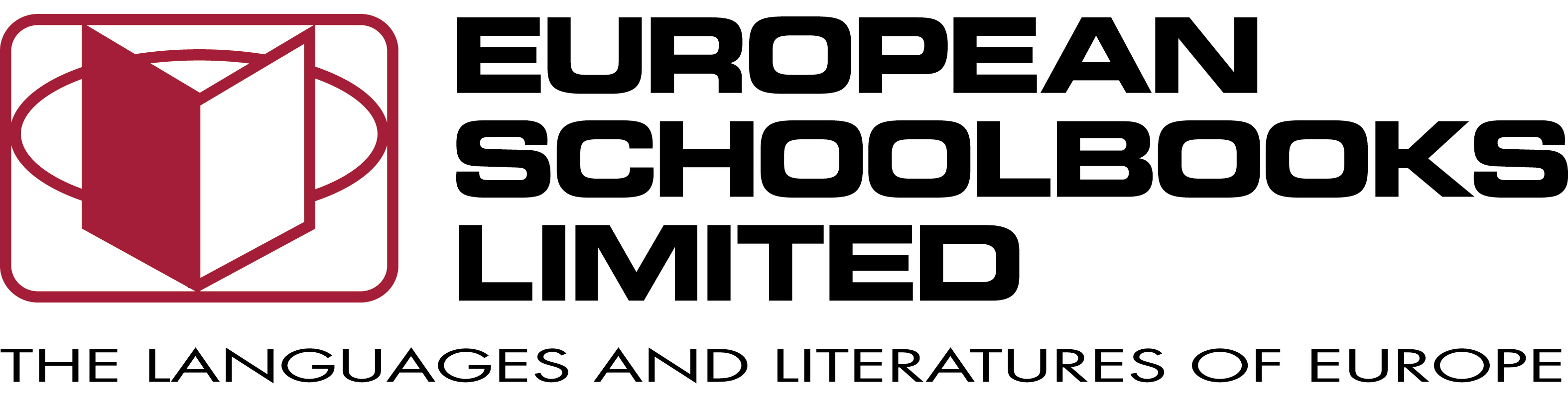 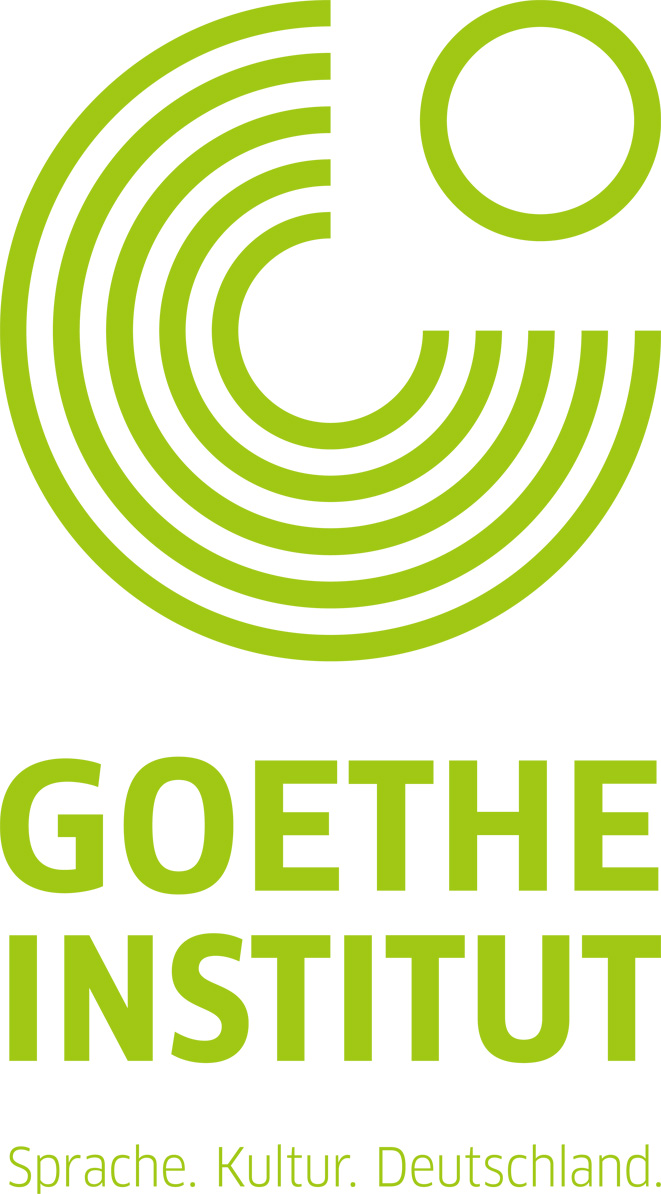 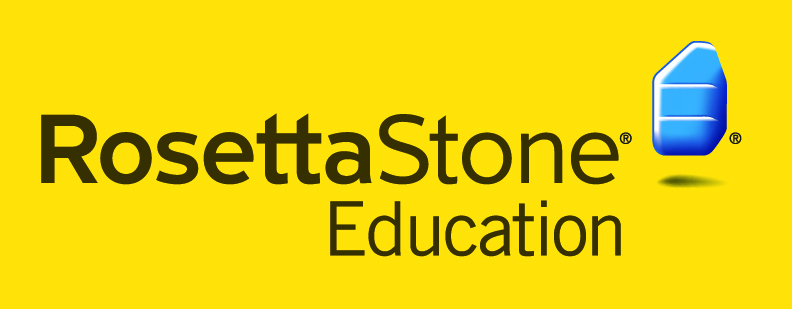 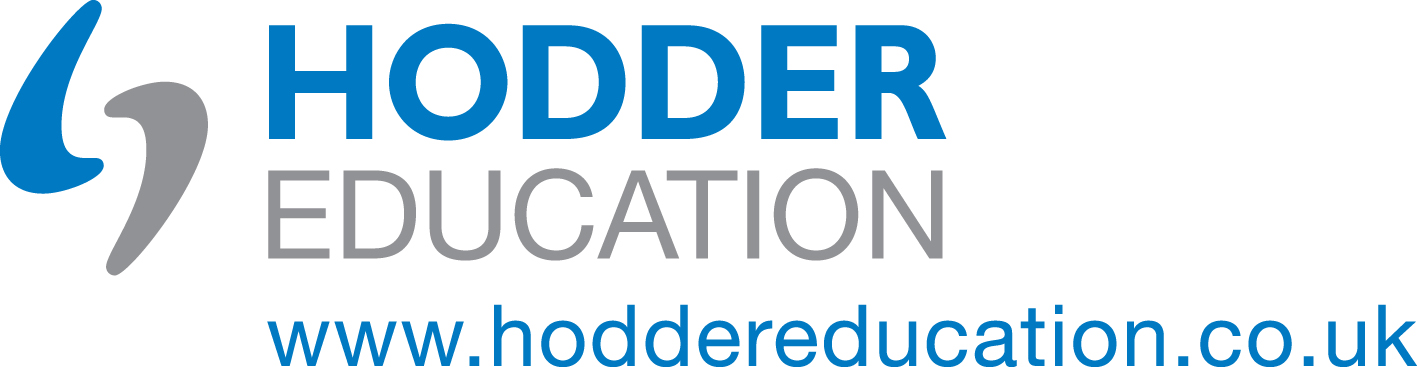 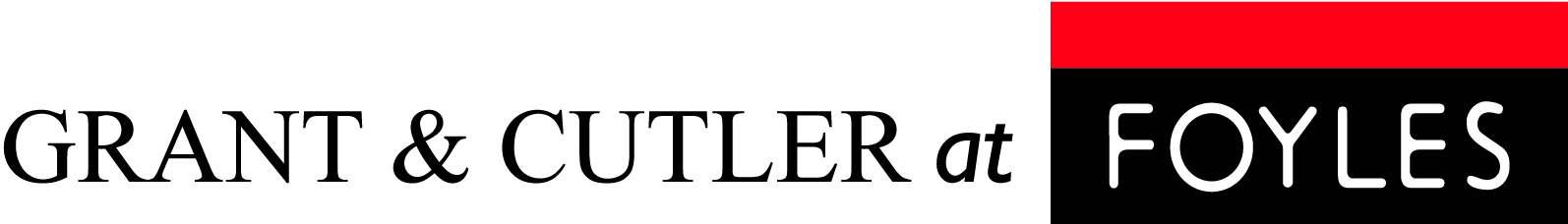 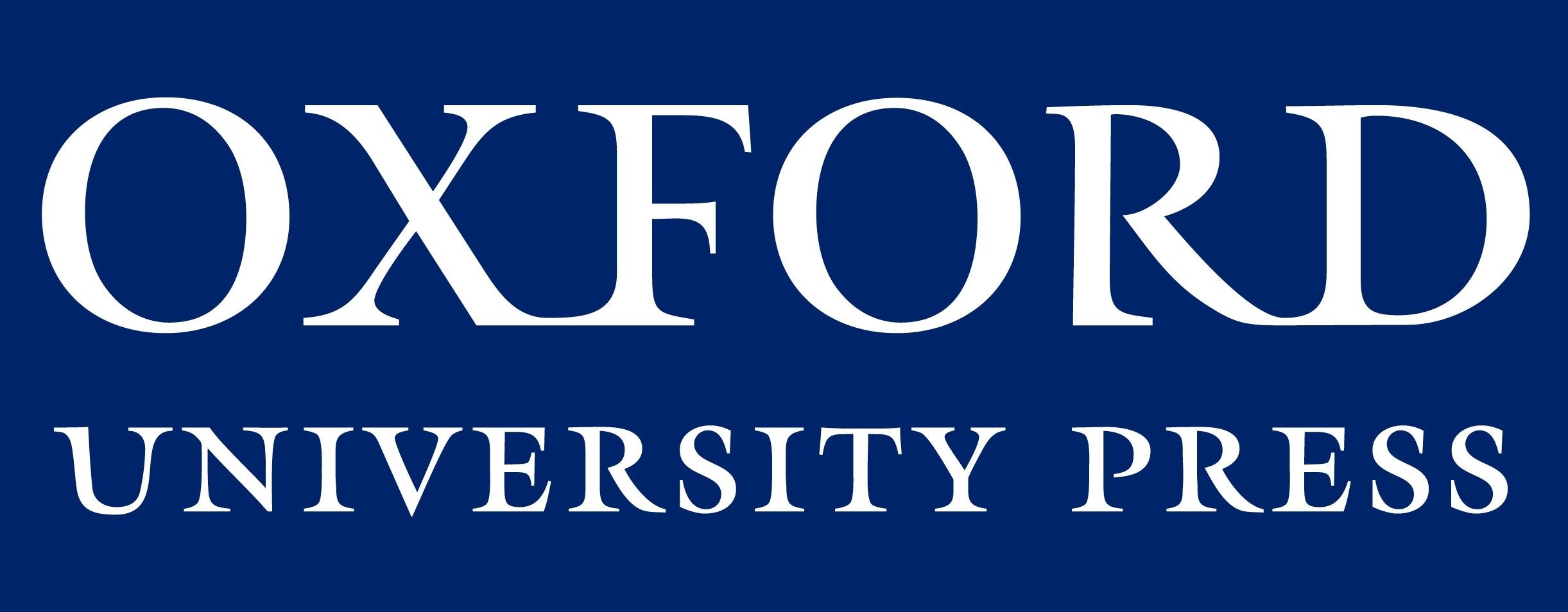 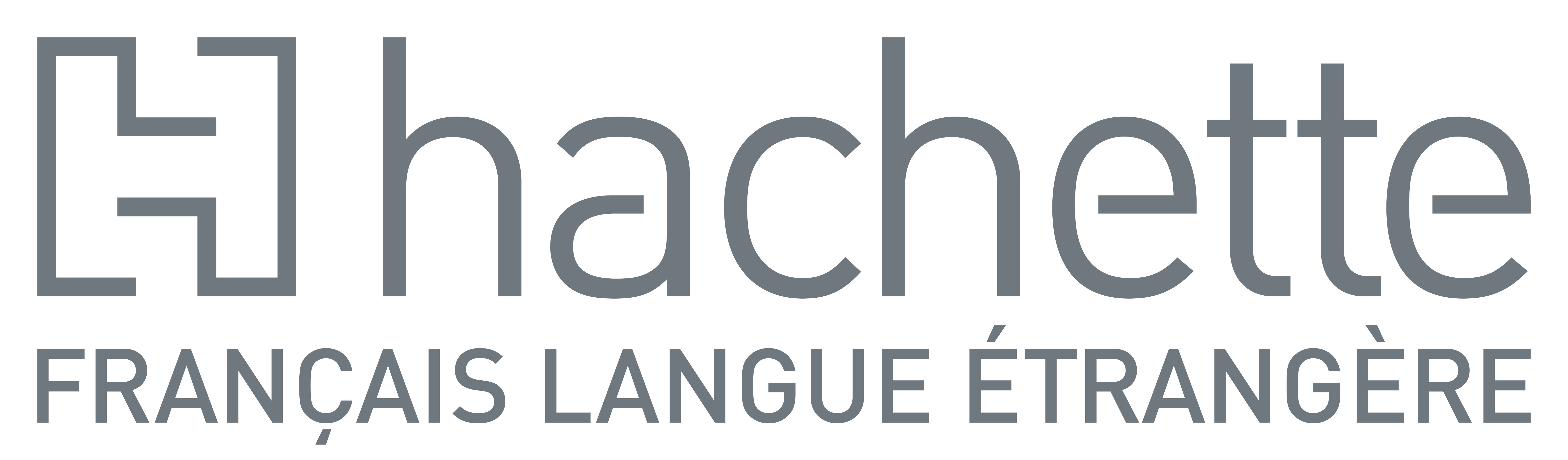 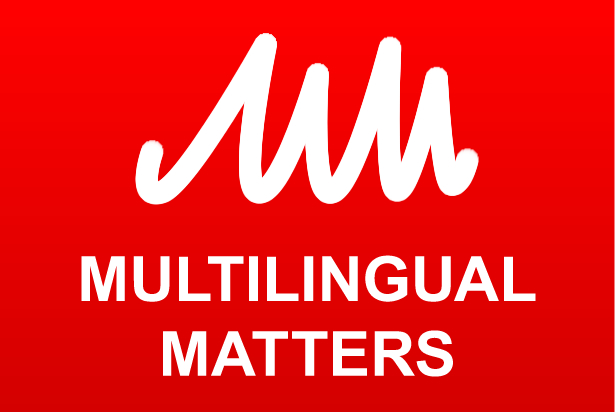 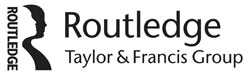 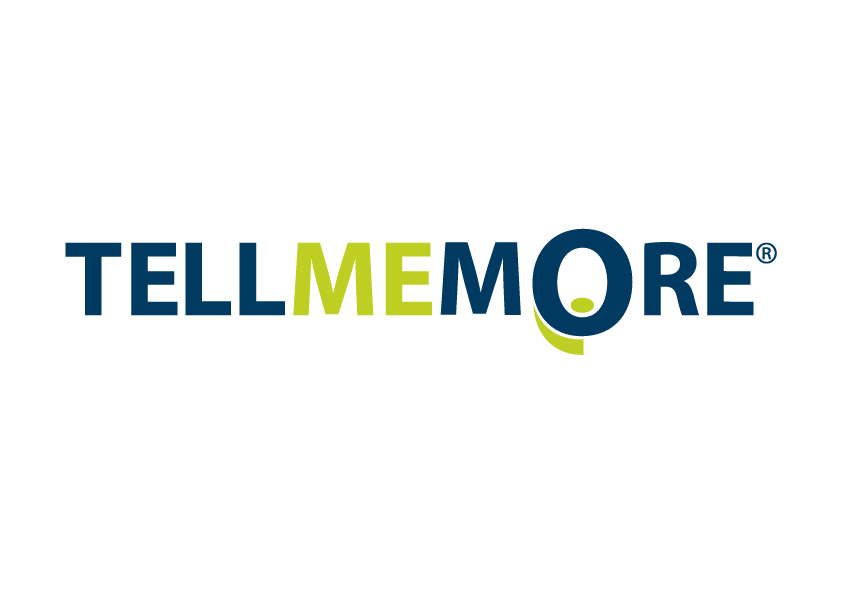 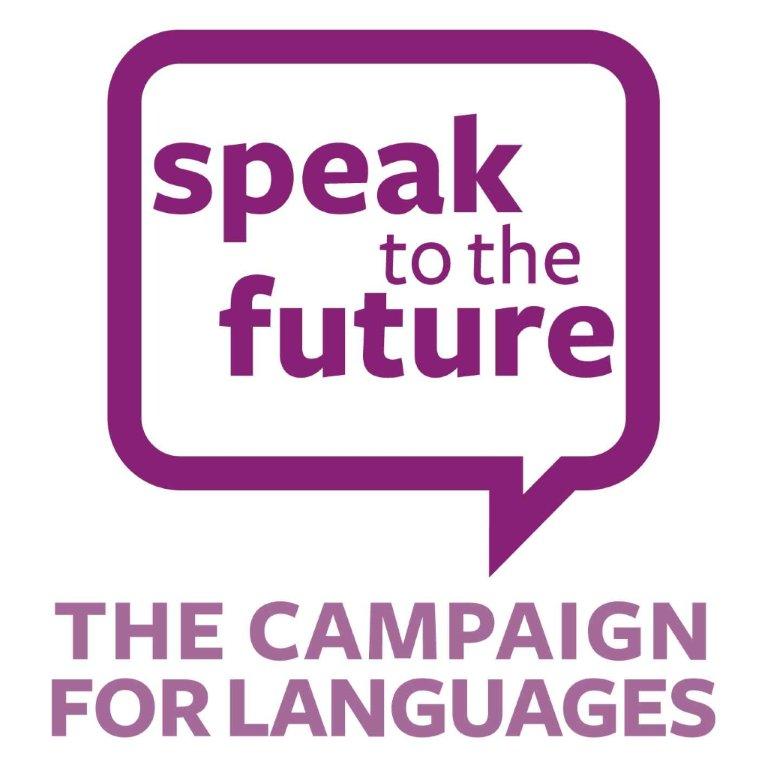 WelcomeDear colleagues,The world is a different place from the one we knew in 2002, when the first of these two-yearly conferences was held. In that time, the importance of languages has not ceased to grow. The last twelve years have shaken much of the complacency about our ability to understand what is going on in the wider world. In fits and starts policy makers have begun to wake up and smell the coffee.The title of the conference, Language Futures, is a reminder that the future is a risky business, full of uncertainties. But it is also an affirmation of our belief that languages are a key resource for the future and offer many opportunities which we need to know about. The programme provides a rich panorama of initiatives and ideas that are bringing new momentum to higher education languages. It demonstrates the enduring strength of working together and sharing in our academic community, and is symbolised by the long-standing collaboration between LLAS, UCML, AULC and the HE Academy in planning and organising the event. We are very grateful for the contribution of some twenty supporter organisations and sponsors with a commitment to languages. We are confident that this conference will provide an excellent forum for networking, sharing ideas and resources, and for exploring ways to meet the challenges of providing the best education in languages and related subjects for the next generation.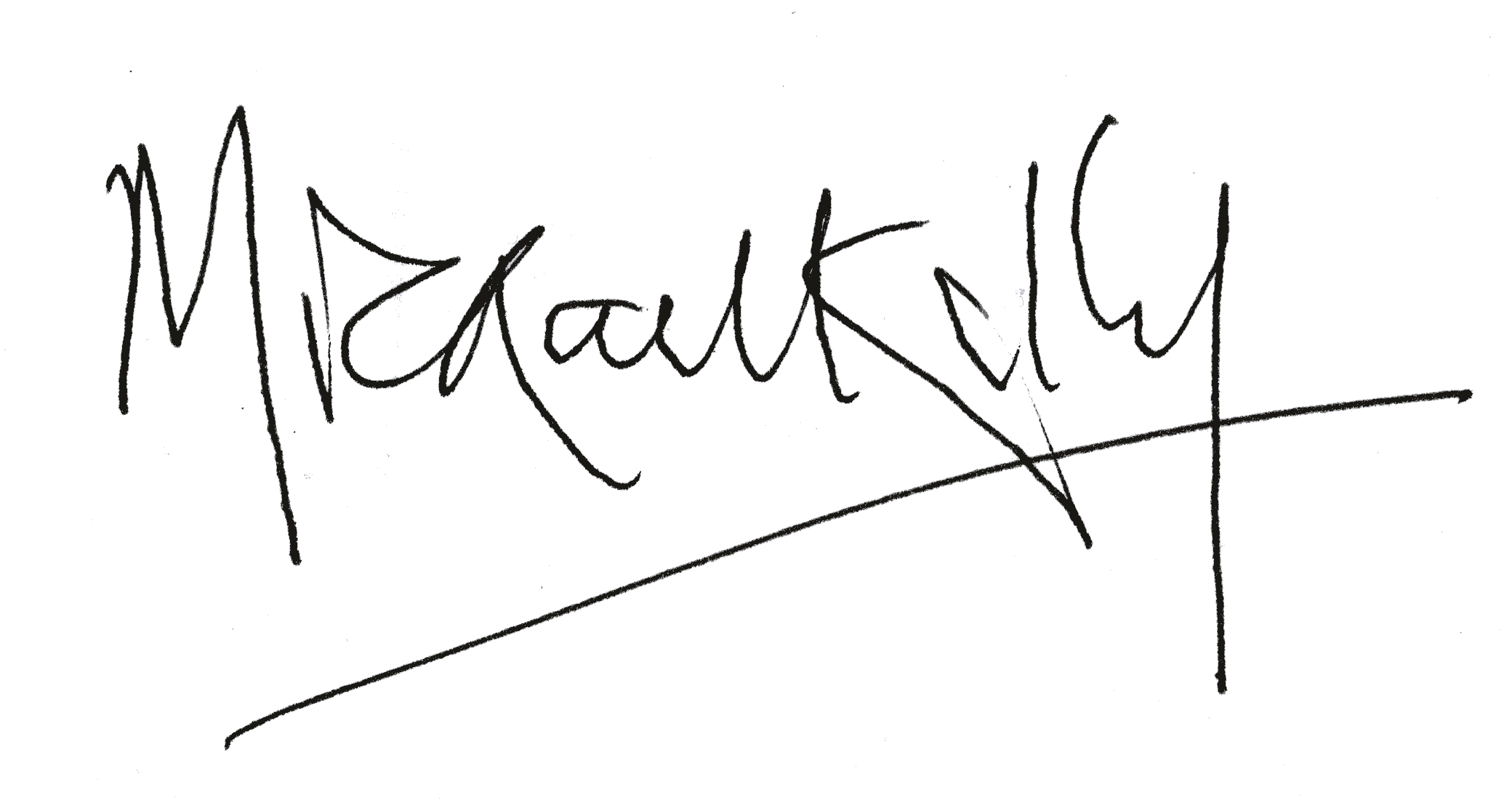 Prof. Mike KellyDirector of LLAS Centre for Languages, Linguistics and Area StudiesFor more information on other LLAS events check www.llas.ac.uk/events or contact us at llas@soton.ac.uk. Programme	Language Futures:
Languages in Higher Education conference 2012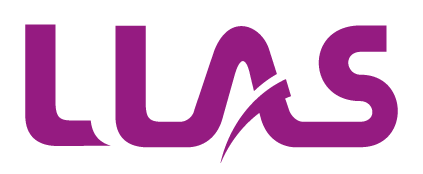 Provisional programme for day one: Thursday 5 July 201210.30-11.30 	Registration, refreshments and exhibition  FOYER11.30-11.40	Welcome, introductions and housekeeping   PENTLAND EAST		Michael Kelly, LLAS Centre for languages, linguistics and area studies		Peter Howarth, Association for University Language Centres (AULC)		Jim Coleman, University Council of Modern Languages (UCML)11.40–12.10 	Plenary 1: Shaping the Future of Languages in Higher EducationProfessor Jim Coleman, The Open University 
Chair: John Canning, LLAS Centre for languages, linguistics and area studies12.15-13.15 	Paper session 113.15–14.15 	Lunch   RESTAURANT 14.15-15.00 	PENTLAND EAST Plenary 2: Doing residence abroad in a globalising world: Real, virtual and imagined communities Professor Rosamond Mitchell, University of Southampton 
Chair Jim Coleman, The Open University15.00-16.00 	Paper session 216.00-16.30 	Tea and exhibition  PENTLAND WEST16.30–17.30 	Paper session 3 17.30-18.15	Plenary 3: Language Policy in Scotland  PENTLAND EAST 		Ms Sarah Breslin, Scotland’s National Centre for Languages (SCILT)Chair: Michael Kelly, LLAS Centre for languages, linguistics and area studies19.00–19.30 	Drinks reception sponsored by                                  KIRKLAND SUITE 19.30		Conference dinner   SOUTH HALLProvisional programme for day two: Friday 6 July 201207.00-08.30 	Breakfast for overnight delegates09.00-09.30 	Registration for day 2 delegates and exhibition09.30-10.30 	Paper session 410.30 –11.15	PENTLAND EASTPlenary 4: Making the Case for Languages in Higher EducationProfessor Colin Riordan, University of Essex
Chair: Michael Kelly11.15 – 11.20	Prize draw - PENTLAND EAST11.20-11.45 	Morning coffee and exhibition PENTLAND WEST11.45 – 12.45	Paper session 512.45-14.00 	Lunch and exhibition  RESTAURANT13.30-14.00	Humair Naqvi, “INSERT Title of Talk” - sponsored by Rosetta Stone   PENTLAND EAST14.00–14.45 	Plenary 5: The language boost to Small and Medium (size) Enterprises exports  PENTLAND EASTProfessor James Foreman-Peck, Cardiff University 
	Chair: Peter Howarth, University of Leeds14.45–15.45 	Paper session 615.45–16.15  	Tea break  PENTLAND WEST16.15–16.45	Final plenary session  PENTLAND EAST        	Come and share:1. One thing that has inspired you over the past two days2. One thing you want to tell your colleagues who are not here3. One thing you will do next year which you have never done beforeThroughout the conference photographs will be taken which may be used by the conference organisers and sponsors on their websites or printed materials. If you do not wish to appear in any picture please let the people at the registration desk know. Other LLAS events "Multilingual Theory and Practice in Applied Linguistics" - BAAL 2012Date: 6 September, 2012 - 8 September, 2012Location: Physics Lecture Theatre A, Blg 46, Highfield Campus, University of SouthamptonEvent type: ConferenceMaking Video for Language Learning and TeachingDate: 17 November, 2012Location: Centre for English Language Teaching, Vanbrugh College, University of YorkEvent type: Workshop2013e-Learning symposium 2013Date: 24 January, 2013 - 25 January, 2013Location: Avenue Campus, University of SouthamptonEvent type: Conference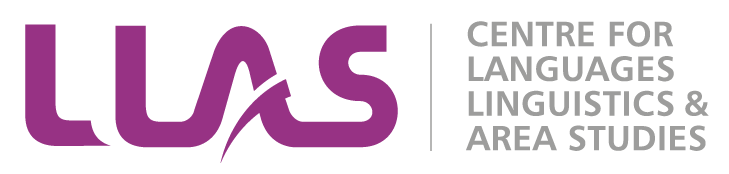 A – PENTLAND EASTB - SALISBURYC - HOLYROODD - PRESTONFIELDE - DUDDINGTONChair: Jim ColemanChair: Vicky WrightChair: Peter HowarthChair: Angela Gallagher-BrettChair: ??????Jane Vinther,University of Southern DenmarkLanguage education at the centre of liberal educationGary Quinn,Heriot-Watt UniversityBritish Sign Language Interpreters don’t grow on trees!Kate Borthwick & Alison Dickens, LLAS, University of SouthamptonComing in from the cold: recognition and reward for part-time language tutors through participation in the FAVOR projectLiz Andersen & Nick Johnston, Routes into LanguagesAmbassadors: From the Extracurricular to the CurricularGiacomo Pierini 
Sponsored by European School-books, Alma Edizioni Chiaro!: il nuovo corso di Alma Edizioni: apprendere l'italiano attraverso una progressione lenta e gradualeTricia Coverdale-Jones, University of PortsmouthInternationalisation of Higher Education in Japan and the UK - similarities and contrastsRita McDade, Heriot-Watt University‘Learning & Teaching, the Interconnectness of Communication and Language: An exploration of teaching methodologies used in BSL class, early learning experiences of BSL users and the influence on BSL learners today’.Uwe Baumann & Elodie Vialleton, The Open UniversityAcademic mobility within a department:what happens when French and German specialists work on an Italian distance courseSarah Schechter, & Mary Brittain, Routes into LanguagesRoutes into Languages : Towards SustainabilityNuria Lopez, Newcastle UniversityA case study: writing a Spanish dictionary as a collaborative task among beginner students.A - PENTLAND EASTB - HOLYROODC - PRESTONFIELDD - DUDDINGTONE - SALISBURYChair: Jim ColemanChair: John CanningChair: Angela Gallagher-BrettChair: Laurence GeorginChair: Erika CorradiniAlison Dickens & Jaine Beswick, University of SouthamptonA ‘REALIE’ useful experience: extending the employabliity benefits of work and study abroad for students of modern languagesJulia Kelly, University of SouthamptonWorking towards theory:  the accelerated ab initio language learning experience in Spanish and Portuguese at the University of SouthamptonFiona Graham, European CommissionLanguages in action: translation in the European CommissionEdward Hoyle, Sponsored by Tell Me MoreHow Speech Recognition Technology can be used to practise and improve oral expressionEnza Siciliano Verruccio,Alison Fenner & Alison Nader, University of ReadingteachOn!: New Words for New WorldsCathy Hampton & David Lees, University of WarwickTelling Stories: Using Virtual Learning Spaces to Enhance the Year Abroad ExperienceUlrike Bavendiek, University of LiverpoolMotivational Processes and Practices in Accelerated Ab initio Language LearningAnne-Marie Graham, Routes into Languages and AcquerosPublic Service Interpreting and Translation in England: provision, policy and a community of practiceBilly Brick, Coventry UniversityWhat are the strengths and weaknesses of the language learning social networking site (SNS) www.busuu.com?Teresa Mackinnon, University of WarwickUsing the virtual now to develop real language and communication skills for the future.A – PENTLAND EASTB - DUDDINGTONC - PRESTONFIELDD - HOLYROODE - SALISBURYChair: Kate BorthwickChair: Liz HudswellChair: Alison DickensChair: John CanningChair: Peter HowarthDr Ruth Whittle, University of BirminghamYear Abroad Matters: Change Management for students going to a European country and to a country with a non-Roman scriptPhilippe Liria, Sponsored by European School-books, DIFUSIONThe theory of multiple intelligences in a language classDr Jean-Christophe Penet & Dr Sandra Salin, Newcastle UniversityInternationalising Language Teaching and Learning with the help of the Erasmus Community to Increase Employability - Results Carterf a Pilot Study.Cristina Ros i Solé, University College LondonLanguage Pedagogy for Global CitizenshipBeverly-Anne Carter, University of the West IndiesChallenging the stereotypes: making a case for non-specialist language learning in Caribbean HEPatricia Romero de Mills & Rosamund Mitchell, University of Southampton
Language Assistantships and Student Exchange: a comparison of students’ linguistic development during different residence abroad programmesJohn Morley, University of Manchester
A lexical spreadsheet for learners of ArabicAnn Carlisle, Metropolitan Police Service
Putting languages to work – are degree programmes really delivering on employability?Fabienne Boulogne, Sponsored by Editions Didier
Facilitating international mobility in the language classJonathan Lippman, University of ExeterFlagging up success: Language electives named on degree titles – the Exeter model.A - SALISBURYB – PENTLAND EASTC - HOLYROODD - PRESTONFIELDE - DUDDINGTONChair: Vicky WrightChair: Alison DickensChair: Peter HowarthChair: Nick ByrneChair: Erika Corradini  Chelo Martínez de Andrés, University of PlymouthA Journey to the Heart of the Digilab: impact of 21st Century Technology Enhanced Language Learning in student and staffMarion Sadoux, London Metropolitan UniversityManaging Transitions for Languages in Higher Education: "Leading from the Future as it emerges"Marta Crosby, University of SouthamptonTeaching learning strategies, does it work? A case study: stages 3 and 4 students at the UniversityJuliet Solheim & Heidi Solheim, University of SouthamptonNo guru, no method, no teacher: Learner approaches to extended reading in an undergraduate French language unitSteve Eatock, Sponsored by Eurotalk
From Arabic to Zulu: how to introduce any of 100 world languages to your students  using digital resources with a differenceBenoît Guilbaud, Manchester Metropolitan UniversityA review of staff engagement with digital technologies on an undergraduate language programmeFranck Michel, Newcastle University
Supporting the Development and Learning of Modern Languages students via the ePortfolioCarmen Usategui & Susan Beigel, University of ChesterFacilitating autonomous learning at levels 4 & 5: some pedagogical approachesElisabeth Wielander, Aston UniversityIntegrating Content and Language: An alternative approach to undergraduate language teaching and learningKate Borthwick and Antonio Martinez-Arboleda, Open LIVES ProjectWhen research met teaching: publishing, collaborating and students as producers of open educational resources in the OpenLIVES project A - PENTLAND EASTB - SALISBURYC- HOLYROODD - DUDDINGTONE - PRESTONFIELDChair: Kate BorthwickChair: Liz HudswellChair: Laurence GeorginChair: Nick BryneChair: John CanningAnne Van Marsenille, IHECSInformal language learning in Higher Education in Brussels: students’ perceptionsKuei-Hsun Teng Flora, St Johns UniversityAn Action Research of Applying Real-time Video Co-teaching with Cooperative Learning Strategy in Business English CurriculumJosef Mueller, European Business SchoolThe challenge of assessing reflective writingPhilippe Liria, Sponsored by European School-books, DIFUSIONNouveau Rond-Point and Version Originale, two textbooks for a different teaching approach in French: approche actionnelle (task-based language teaching)María Fernandez-Toro & Elena Polisca, The Open University & University of Manchester   Evaluating assignment e-feedback in Higher EducationCatherine Chabert & Helga Eckart, Cardiff UniversityLanguage provision for non-specialists in HE: Are we getting it right? Barbara Unterberger, WU Vienna UniversityEnglish-taught degree programmes in business education: programme design, implementation strategies and factors of successJohn Christopher Wade, University of Cagliari
Metaphor and language of EducationJasmina Nikolic and Jelena Gledic, University of Belgrade
Employers’ Take on Language Skills: A Case StudyA- PENTLAND EASTB - HOLYROODC - PRESTONFIELDD - DUDDINGTONE - SALISBURYChair: Peter HowarthChair: Kate BorthwickChair: Liz HudswellChair: Erika CorradiniClaudia Gremler, Aston University
The Benefits of Video Production Tasks as Language Learning ActivitiesMaria de Lurdes Correia Martins, polytechnic Institute of ViseuWeb 2.0 enhanced English language learning under BolognaAngela Uribe-de-Kellett & Sandra Salin, Newcastle University
The Impact of Real Translation and Group Tasks on Language Students’ Learning ExperienceAli Dickens, John Canning & Laurence Georgin, LLAS Centre for languages, linguistics and area studiesSharing Practice in Enhancing and Assuring Quality (Interactive Workshop)Tim Lewis, The Open University
The INTENT Project: Integrating Telecollaborative Networks into Foreign Language Higher EducationMariví Rodríguez Quiñones, King’s College London
Welcome the Error!! Drama techniques in Language LearningLik Suen & Liang Wang, SOASEuropean Benchmarking Chinese Language: opportunities and challengesRiita Liisa Valijarvi, University College London
Translating Google Translate to the Language Classroom: Pitfalls and PossibilitiesAli Dickens, John Canning & Laurence Georgin, LLAS Centre for languages, linguistics and area studiesSharing Practice in Enhancing and Assuring Quality (Interactive Workshop)Thomas Jochum-Critchley, University of Leeds
Back to the Future: Autonomous Language Learning Reloaded